_____________________________________________________________________________ПРОГРАММА КРУГЛОГО СТОЛА: «Цифровизация современного учебного заведения»7-8 октября 2021 г. в 10-00Севастополь,  ул. Университетская, 33, ауд. 420 «Севастополь»Цель проведения круглого стола:Целью круглого стола станет обсуждение цифровизации управления учебной, хозяйственной и научной деятельностью, в том числе с использованием дистанционных технологий. 7 ОКТЯБРЯ.  ДЕНЬ ПЕРВЫЙВопросы  к обсуждениюДИСКУССИОННЫЙ ДЕНЬ. 8 ОКТЯБРЯ8 октября 2021 г. в 10-00Севастополь, ул. Университетская, 33, ауд. 420 «Севастополь»Для участия необходимо пройти регистрацию на сайте СПБГУТ: 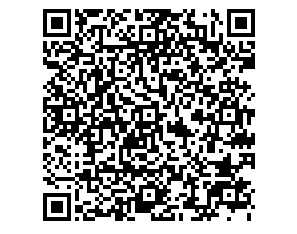 https://www.sut.ru/university/structure/podrazdeleniya-prorektora-po-cifrovoy-transformacii/meropriyatiya/cifrovizaciya-sovremennogo-uchebnogo-zavedeniya/registraciya9:30Начало регистрации участников10:00Вступительное слово ректора Севастопольского государственного университета  В.Д. Нечаева10:05Вступительное слово представителя Совета Федерации Федерального Собрания РФ от Законодательного собрания Севастополя 110:15Проблемы цифровой трансформации образовательной организации высшего образования в условиях исполнения требований регуляторов110:15Выступление начальника Отдела информационных технологий СибГУТИ Светланы Борисовны Арифуллиной (15 мин). Обсуждение (10 мин)210:40Опыт организации приемной кампании с использованием дистанционных технологий в МТУСИ210:40Выступление ответственного секретаря приемной комиссии МТУСИ Елены Александровна Скородумовой (10 мин). Обсуждение (10 мин)311:00Опыт  использования свободного программного обеспечения для цифровизации ПГУТИ в условиях ограниченного бюджета311:00Выступление начальника управления информатизации ПГУТИ Михаила Игоревича Лемжина (10 мин). Обсуждение (10 мин)411:20Вопросы информационной безопасности при цифровизации образовательного учреждения411:20Выступление начальника отдела «Автоматизация управления учебным процессом» ПНИПУ  Юрия Александровича Горбунова (10 мин). Обсуждение (10 мин)511:40Опыт проведения приемной кампании в СПбГУТ511:40Выступление руководителя группы сопровождения разработок и внедрения СПбГУТ Евгении Робертовны Рахматуллиной (10 мин). Обсуждение (5 мин)611:55Опыт Севастопольского государственного университета в организации учебного процесса в электронной среде611:55Выступление заведующего базовой  кафедрой КИС СевГУ Виктории Игоревны Шевченко (10 мин). Обсуждение (10 мин)712:15Стратегия цифровизации вузов с применением программных продуктов на платформе 1С712:15Выступление методиста-консультанта Компании «Омега» Марии Владимировны Гончаровой (10 мин). Обсуждение (10 мин)812:35DataGuru: информационная шина данных812:35Выступление генерального директора Компании «Омега» Сергея Сергеевича Гурецкого (10 мин). Обсуждение (10 мин)912:55Методология автоматизированного формирования образовательных программ ВУЗа.  Опыт  Сибирского государственного медицинского университета912:55Выступление генерального директора ООО "Интеллект Инфо" Романа Николаевича Правосудова (10 мин). Обсуждение (10 мин)1013:15Опыт реализации основных образовательных программ с использованием онлайн-курсов1013:15Выступление директора Центра новых образовательных технологий и дистанционного обучения (ЦНОТ) СПбГЭТУ «ЛЭТИ» Александра Викторовича Тимофеева (10 мин). Обсуждение (5 мин)1113:30Развитие цифровых сервисов от Лаборатории ММИС1113:30Выступление начальника аналитического центра ДГТУ Игоря Михайловича Мальцева, начальника УМО ИСОиП ДГТУ в г.Шахты Ольги Валентиновны Саакян и начальника Управления цифровых образовательных технологий ДГТУ Евгения Васильевича Ладоша (15 мин). Обсуждение (10 мин)1213:55Автоматизированный расчёт учебной нагрузки. Распределение нагрузки. Формирование штатного расписания1213:55Выступление директора научно-образовательного центра "Электронный университет" МГТУ им. Н. Э. Баумана Александра Викторовича Балдина (10 мин). Обсуждение (10 мин)1314:15Комплекс решений на платформе «1С:Предприятие» для автоматизации современного учебного заведения1314:15Выступление руководителя проектов 1С Александра Витальевича Родюкова (10 мин). Обсуждение (5 мин)14:30ОБЕД 1415:30Вебинары на BigBlueButton и SCORM курсы в LMS «1С:Электронное обучение»1415:30Выступление руководителя направления 1С:Электронное обучение Вадима Станиславовича Федорченко (10 мин). Обсуждение (10 мин)1515:50Новый взгляд на инфраструктуру. Виртуализация1515:50Выступление руководителя департамента информационных систем и технологий МТУСИ Вадима Игоревича Тычина (10 мин). Обсуждение (10 мин)1616:10Подготовка данных необходимых для получения справки о кадровом обеспечении образовательной программы1616:10Выступление программиста Лаборатории «ММИС» Валерия Валентиновича Ямова (10 мин). Обсуждение (10 мин)1716:30Автоматизация процессов хозяйственной и учебной деятельности в СПбГАСУ1716:30Выступление заместителя начальника СИС УИТ СПбГАСУ Елены Владимировны Ионуш (10 мин). Обсуждение (10 мин)1816:50«1С:Предприятие» как ресурс для оптимизации деятельности колледжа1816:50Выступление руководителя проектов 1С Александра Витальевича Родюкова (10 мин). Обсуждение (10 мин)1917:10ИТ ландшафт ВУЗа: когда выгодно передать ИТ функции на аутсорсинг1917:10 Выступление ИТ директора Института МИРБИС Андрея Владимировича Корнейчука (15 мин). Обсуждение (10 мин)2017:35Цифровизация ВУЗа на программных продуктах 1С. Успешный опыт института, победителя конкурса 1С /Проект года2017:35Выступление финансового директора и лидера проекта цифровой трансформации Института МИРБИС Сергея Анатольевича Смирнова (15 мин). Обсуждение (5 мин)17:55Фотографирование. Выдача сертификатов участников18:00Свободное общение участников (фуршет)10:00Открытие дискуссионной площадки10:15Цифровое развитие и информационные технологии в образовании12:20Комплекс решений для автоматизации современного учебного заведения14:00ОБЕД15:00Опыт реализации основных образовательных программ с использованием онлайн-курсов17:00Использование информационных систем для подготовки и прохождения аккредитации18:30Свободное общение участников